ROSIE - ARTICLE 2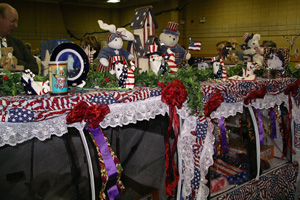 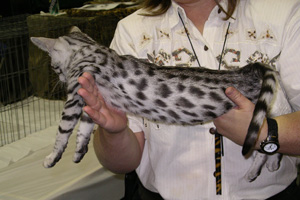 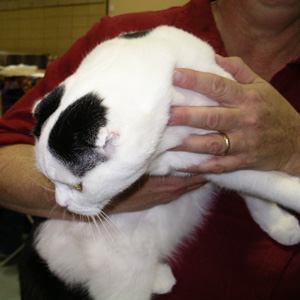 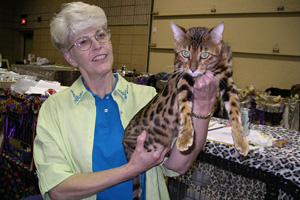 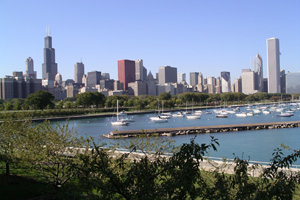 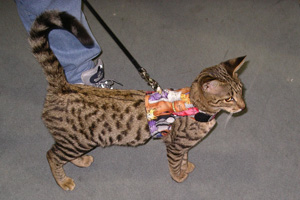 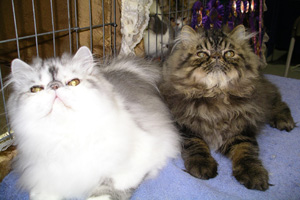 